Publicado en Guaynabo, Puerto Rico el 01/07/2024 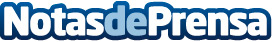 inGroup se asocia con el experto profesional en la industria de los cruceros Ruben PerezinGroup International se complace en anunciar el nombramiento de Ruben Perez, un muy estimado experto en la industria de los cruceros, como consultor externo. Esta alianza estratégica solidifica aún más la posición de liderazgo de la compañía en los sectores de cruceros y viajesDatos de contacto:Beatriz Díaz VázquezinGroup International(888) 396-7285 Nota de prensa publicada en: https://www.notasdeprensa.es/ingroup-se-asocia-con-el-experto-profesional_1 Categorias: Internacional Viaje Recursos humanos Actualidad Empresarial http://www.notasdeprensa.es